Министерство науки и высшего образования Российской ФедерацииФедеральное государственное бюджетное образовательное учреждениевысшего образования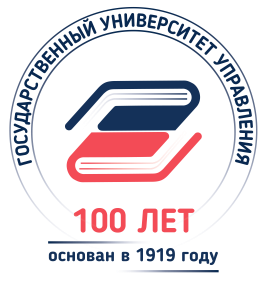 Информационное письмоУважаемые коллеги!Кафедра управления организацией в машиностроении приглашает принять участие в 1-ой Всероссийской научно-практической конференции «АКТУАЛЬНЫЕ НАПРАВЛЕНИЯ ПОВЫШЕНИЯ ДОХОДНОСТИ БИЗНЕСА: ПРОБЛЕМЫ, МЕТОДЫ, РЕШЕНИЯ - 2019»,которая   состоится  на  базе института  отраслевого менеджмента  и  института открытого  образования  Государственного  университета  управления  20 апреля 2019 г. в ФГБОУ ВО «Государственный университет управления».Цель конференции – обсуждение актуальных проблем повышения доходности бизнеса и поиск путей их решения. Секции конференции:1. Прошлое и будущее отечественной промышленности (секция для школьников).2. Проблемы повышения доходности отечественных промышленных организаций.3. Обеспечение устойчивого роста бизнеса: теория и практика.В конференции могут принять участие студенты бакалавриата и магистратуры, школьники 11-х классов.Материалы конференции зарегистрированных участников, одобренные Оргкомитетом, будут опубликованы в печатном сборнике конференции и переданы в РИНЦ! Сборнику присваивается ISBN.Адрес электронной почты для отправки заявок и материалов: iupes.science@yandex.ruМесто проведения конференции: г. Москва, Рязанский проспект, д. 99.По всем вопросам обращаться по телефону 8(495) 377-78-11, вн. 57-91  или на почту iupes.science@yandex.ru ОргкомитетТРЕБОВАНИЯ К ПУБЛИКАЦИЯМУчастие в работе конференции БЕСПЛАТНОЕ. Для участия в работе конференции Вам необходимо до 18.00 (время – московское) 15 апреля 2019 г. включительно, предоставить в Оргкомитет конференции по адресу электронной почты секции отсканированную заявку (в формате pdf или jpeg) с подписями докладчика и его научного руководителя – в 1-м экземпляре; - материалы доклада (выступления без таблиц и рисунков) – в 1-м экземпляре в электронном виде в формате MS Word и справку на плагиат. При написании статей, рекомендуется использовать шаблонный файл “Шаблон.docx” с предустановленными отступами, размерами шрифта и структурой статей. Возможно участие в одной публикации до 3-х авторов.Оригинальность статей 75%. Статьи и заявки, поступившие после 18.00 15 апреля 2019 г. не принимаются и не рассматриваются. Заявки без подписи докладчика и без подписи научного руководителя (для обучающихся) не принимаются – материалы доклада отклоняются. Заявку и материалы доклада необходимо присылать одним письмом. ШАБЛОН ПУБЛИКАЦИЙИ.И. Ивановаспирант,(ГУУ, г. Москва),П.П. Петровстудент (ГУУ, г. Москва),С.С. Сидоровпроф., д.э.н.(ГУУ, г. Москва)ТЕМА ДОКЛАДААннотация. до 50 слов (курсивом)Ключевые слова: 6-8 слов (курсивом)Текст доклада, объем – 4-6 полные страницы, интервал – одинарный, формат – MS Word, шрифт - “Arial”, размер шрифта – 12, формат А4; поля: верхнее, нижнее,  правое и левое - 2 см; ссылки на литературу оформляются в квадратных скобках, необходимо наличие библиографического списка, соответствующего требованиям ГОСТ Р 7.0.5-2008.  Библиографический список рекомендуется оформлять с помощью ресурса http://www.snoskainfo.ru/ [1].ЛитератураSNOSKA.INFO - Оформление библиографических ссылок // Оформление библиографических ссылок, URL: http://www.snoskainfo.ru/ (дата обращения: 21.04.2016).